Gruppo Banco BPM - Uso Interno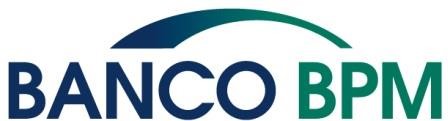 MODULO PER L’ADDEBITO IN VIA CONTINUATIVA SU CONTO CORRENTE BANCARIO O PER LA RICHIESTADI VARIAZIONE DELLE COORDINATE BANCARIEOPZIONE ALLINEAMENTO ELETTRONICO ARCHIVI - SERVIZIO SEDA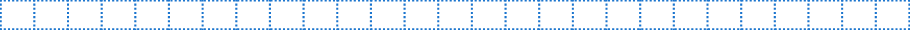 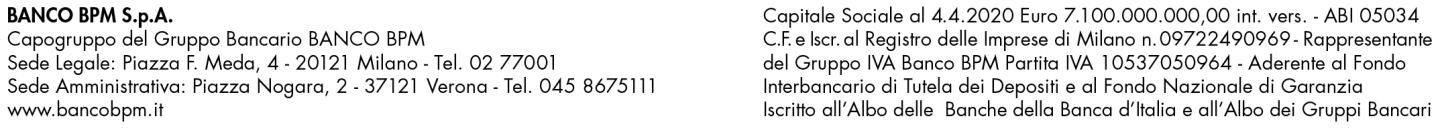 